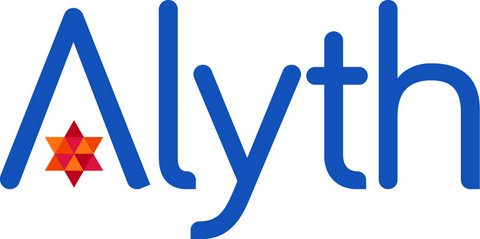 Alyth KindergartenProcess Recording for Safeguarding ConcernsKey points:Feel confident and competentUse paraphrasing-repeat back what the child has said in their own words, as a question.Tell the child you are writing things down because what they are saying is very important.Record the words they use to describe the concern and actions esp. what they point toAttach any evidence (child’s drawing, writing, adult observation etc)Ask WHO, WHAT, WHEN, HOW OR CAN YOU TELL ME MORE BUT NOT WHY OR WHAT DID YOU DO.Avoid feelings, stay with factsRespect the child: Don’t pressurise – allow two or three minutes and offer alternatives.Praise and affirmation is essentialChild’s nameClassWhat did the child say and do?What did the practitioner say and do?NameRoleSignatureDate